SURAT PERNYATAANPENILAIAN PRESTASI KERJAYang bertanda tangan di bawah ini :Nama	:	.............................................................................................NIP	:	.............................................................................................Agama	:	.............................................................................................Alamat 	:	.............................................................................................Pengkat, golongan/ruang	:	.............................................................................................Jabatan fungsional	:	.............................................................................................Tempat dan tanggal lahir	:	.............................................................................................Unit kerja	:	.............................................................................................Dengan ini menyatakan memang benar setiap unsur penilaian prestasi kerja saya, paling rendah bernilai BAIK dalam 2 (dua) tahun terakhir sebagaimana bukti terlampir. Demikian surat pernyataan ini dibuat dengan sesungguhnya untuk dapat mengikuti proses sebagai bakal calon Rektor Universitas Tidar Periode 2018-2022. Bilamana dikemudian hari dapat dibuktikan pernyataan ini tidak benar, maka saya bersedia menerima sanksi hukum sesuai peraturan perundang-undangan yang berlaku.							Magelang, .......................................... 2018							Yang membuat pernyataan							...................................................................							NIP	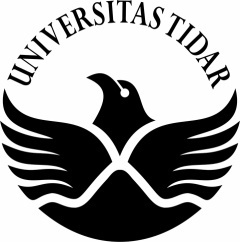 KEMENTERIAN RISET, TEKNOLOGI, DAN PENDIDIKAN TINGGIUNIVERSITAS TIDARPANITIA PEMILIHAN REKTORAlamat : Jalan Kapten Suparman Nomor 39 Magelang 56116Telepon (0293) 364113  Faksimile (0293) 362438 Laman : www.untidar.ac.id  Surat elektronik : pilrek@untidar.ac.id